Топиарий "Дары осени"Добрый вечер, девочки хочу поделиться с вами своим первым м.к. И так начнем. Нам понадобится: клей момент, гипс, проволока, пенопластовый шар, атласная лента, горшочек, и конечно самое главное всевозможные ягоды, грибочки и листочки.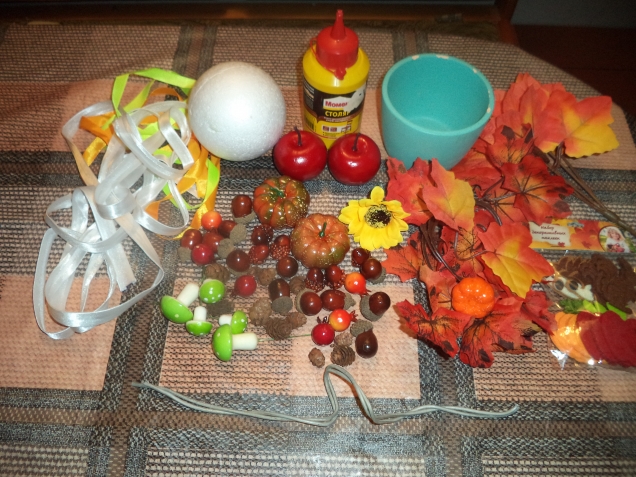 Итак начнем, берем проволоку скручиваем и обматываем атласной лентой, затем конец проволоки обмазываем клеем и вставляем в пенопластовый шар.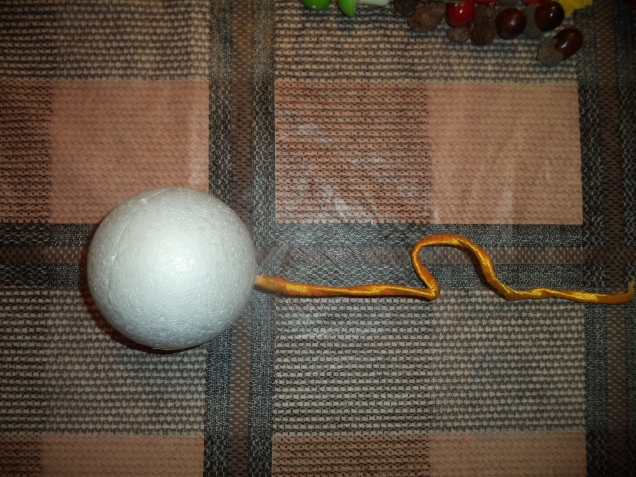 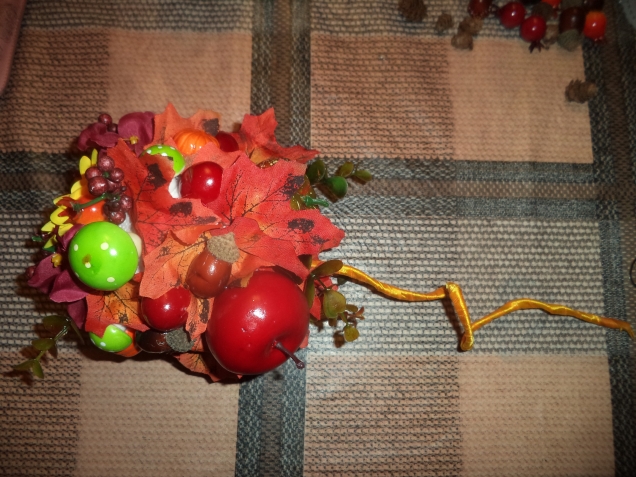 Следующий этап который мы делаем это оклеиваем шар разными листиками, грибочками, овощами и всевозможными шишками.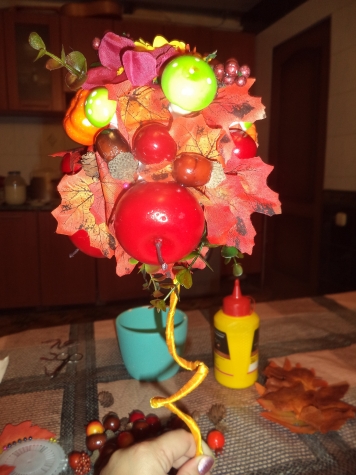 Вот что у нас начинает получаться.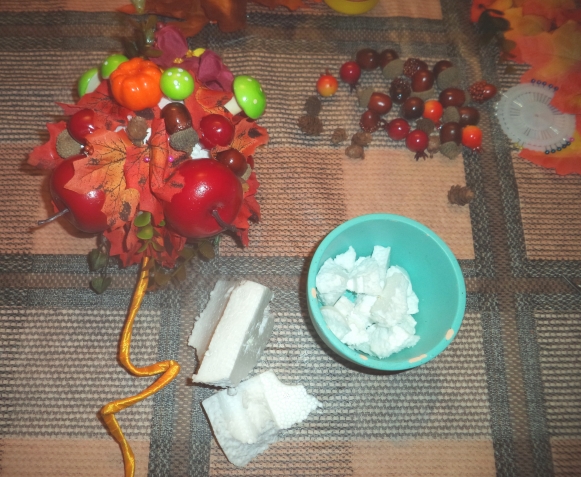 На дно горшочка кладем пенопласт и заливаем гипсом и начинам декорировать горшочек.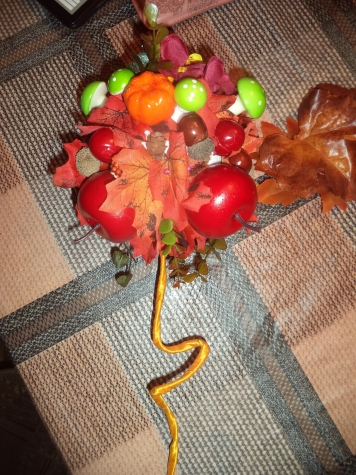 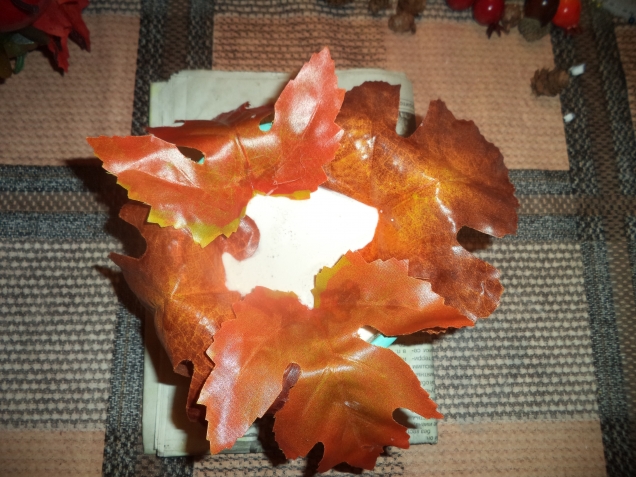 Декорируем горшочек.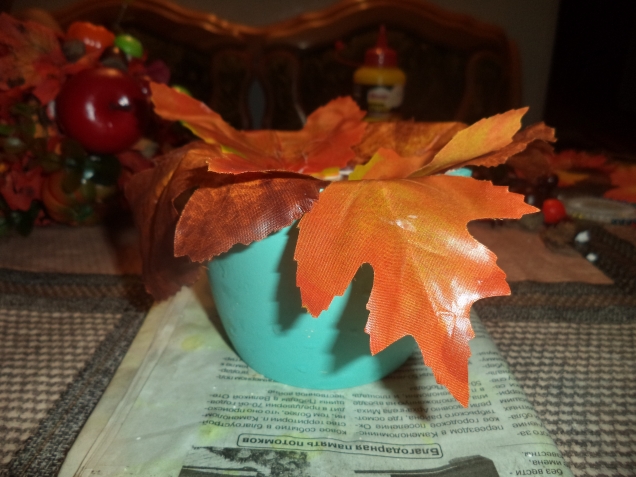 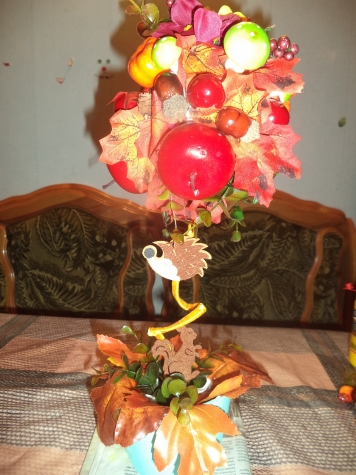 Последний этап который нужно сделать вставить наше дерево в горшочек с гипсовым раствором.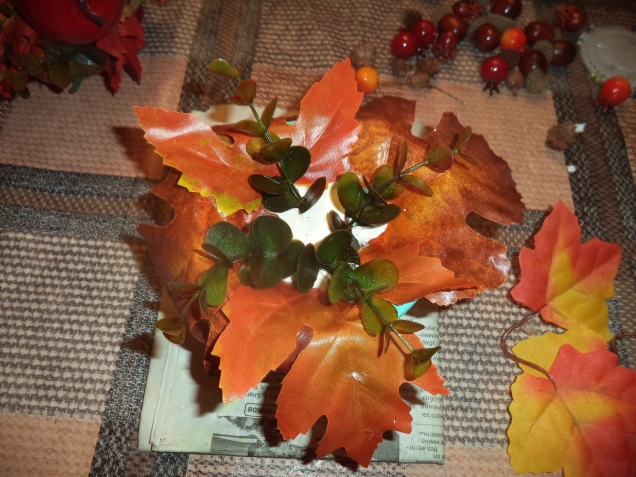 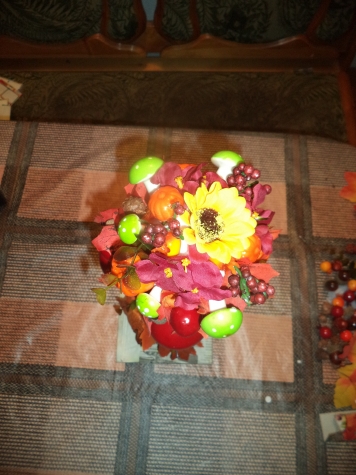 Вид сверху.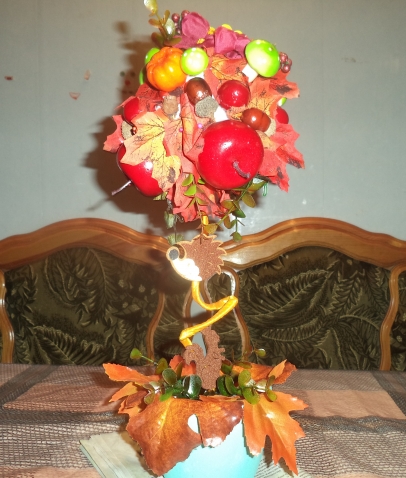 И вот что у меня получилось.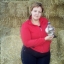 tanja27 (Татьяна)11.10.2014 22:19